Show-Off 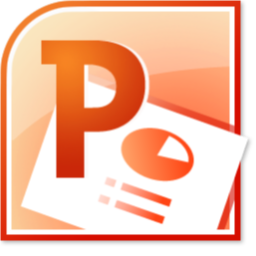 PowerPointAssignment: Construct a 10-slide PowerPoint that illustrates your area of interests, hobbies, activities, etc.  Use the PowerPoint features that you are aware of within your assignment to show-off what you know already.  For example use the animation tools to highlight your name.  Potential tools:10 slides25 picturesExplanatory textBackgroundsSlide TransitionsAnimationsMultiple AnimationsAudioTimingsVideoHyperlinksActionsColour schemes Smart ArtWord ArtAutomationAssessment: A formative assessment will be conducted with each student to discuss their current knowledge and skill base.  Additional presentation tools will be shared with each child depending on their skill and knowledge level so that they may include the newly learned skills in follow-up assignments. The given mark will be a combination of student and teacher evaluations. 